Géographie 15 juin 2020Document 3 p 684/ lis la légende du document 3 Entoure cette ville sur la carte ci-dessous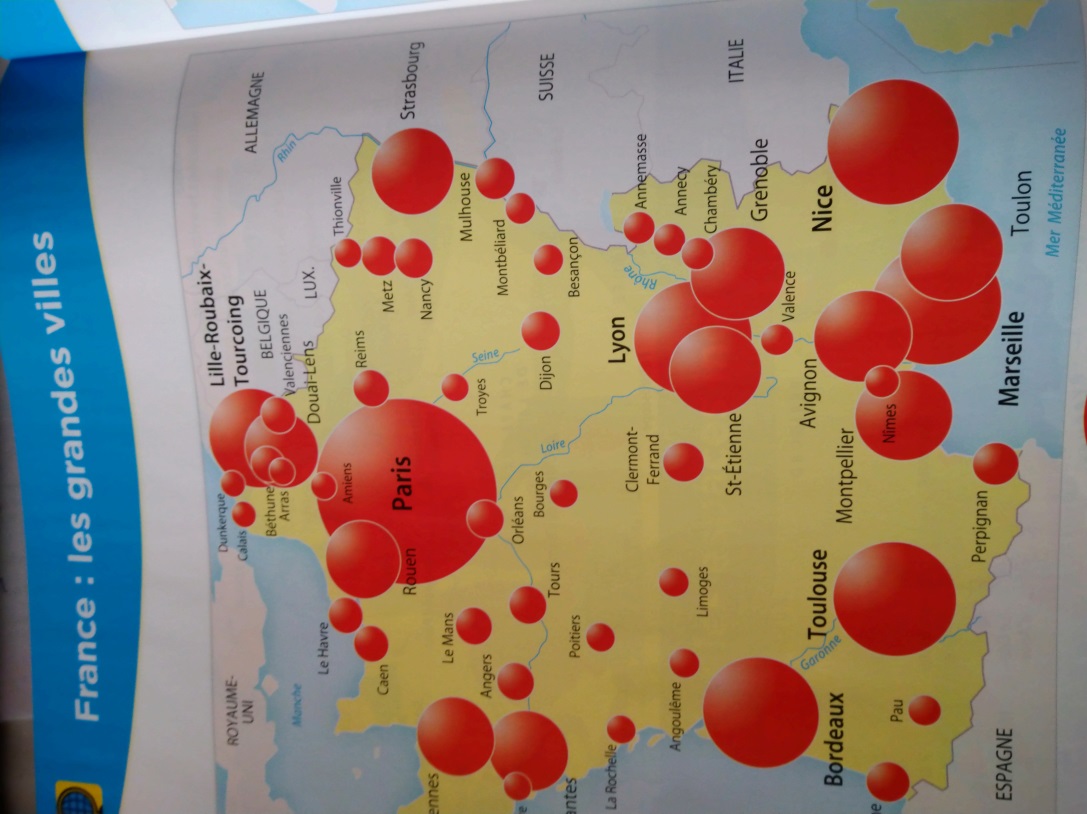 5/ décris ce paysage (Pour t’aider : observe attentivement ce que tu vois, dans la tête, pose toi les questions qui ? et quoi ? Quels éléments naturels (relief, liés à ‘eau, à la végétation) vois-tu ?Quels éléments réalisés par l’homme (habitations, axes de circulations) vois-tu ?)6/ selon-toi, qui travaille dans ces immeubles ? 4/selon toi, quels moyens de transport les personnes qui travaillent dans ce quartier utilisent-elles pour s’y rendre ? Document 4 p 698/  lis la légende du document 4- cherche sur Internet où se situe le département de la Sarthe en France et entoure-la en noir sur la première carte  9/ décris ce paysage (Pour t’aider : observe attentivement ce que tu vois, dans la tête, pose toi les questions qui ? et quoi ? Quels éléments naturels (relief, liés à ‘eau, à la végétation) vois-tu ?Quels éléments réalisés par l’homme (habitations, axes de circulations) vois-tu ?)10/ A ton avis, quels métiers peut-on exercer dans cet endroit ?  